Fidanlık Tesisi ve Yönetimi, Tüplü Fidan Üretimi ve Ağaçlandırma Teknikleri Eğitimi20-29 Mart 2019İstanbul/Antalyaİklim Değişikliği Koşullarında Dağlık Orman ve Arazi Kaynaklarının Sürdürülebilir Yönetimi Projesi- GCP/KYR/010/GFF(Sustainable Management of Mountainous Forest and Land Resources under Climate Change Conditions) Sunuş“İklim Değişikliği Koşullarında Dağlık Orman ve Arazi Kaynaklarının Sürdürülebilir Yönetimi Projesi-Sustainable Management of Mountainous Forest and Land Resources under Climate Change Conditions)  2014 yılından bu tarafa FAO tarafından Kırgızistan’da uygulanmaktadır. Projenin yürütme kurumları Kırgız Cumhuriyeti Tarım, Gıda Sanayi ve Toprak Islah Bakanlığı www.agroprod.kg (Ministry of Agriculture, Food Industry and Land Reclamation of the Kyrgyz Republic) ve Kırgız Hükümeti Çevre Koruma ve Ormancılık Devlet Ajansı (State Agency for Environmental Protection and Forestry (SAEPF) http://ecology.gov.kg/ Başkanlığıdır. Proje kapsamında uygulanmakta olan faaliyetlerden birisi projede görev alan görevlilere çeşitli konularda eğitim faaliyetleri düzenlenmesidir. Bu çerçevede 11 Mart 2019 tarihinde FAO ile Orman Mühendisleri Odası arasında “İşbirliği Anlaşması” imzalanmıştır. Bu işbirliği kapsamında aşağıdaki üç eğitim gösterilen tarihlerde icra edilecektir.Bu dosya 20-29 Mart 2019 tarihlerinde İstanbul ve Antalya’da uygulanacak olan “Fidanlık Tesisi ve Yönetimi, Tüplü Fidan Üretimi ve Ağaçlandırma Teknikleri Eğitimi” için hazırlanmıştır.Günlük ProgramlarFidanlık Tesisi ve Yönetimi, Tüplü Fidan Üretimi ve Ağaçlandırma Teknikleri EğitimiGün 1 20 Mart 2019 Çarşamba Gün 2:21 Mart 2019 PerşembeGün 3, 22 Mart 2019 CumaGün 4: 23 Mart 2019 CumartesiGün 5: 24 Mart 2019 PazarGün 6 25 Mart 2019 PazartesiGün 7 26 Mart 2019 SalıGün 8 27 Mart 2019 ÇarşambaGün 9 28 Mart 2019 PerşembeGün 10 29 Mart 2019 CumaKatılımcılar ve Diğer İlgili KişilerKırgız KatılımcılarOMO TemsilcileriÖzgür Balcı-Yönetim Kurulu Üyesiİsmail Belen- Dış İlişkiler DanışmanıTercümanlarİstanbul- Maye YılmazAntalya-Alexander Fedorov1980, Rusya - Çuvaşistan doğumlu. Eğitim: 1998-2002 - Istanbul Üniversitesi Hukuk Fakültesi, 2002-2005 - Istanbul Üniversitesi Sosyal Bilimler Enstitüsü Milletlerarası Özel Hukuk Anabilim dalında yüksek lisans.Bildiğim diller: Çuvaşça, Rusça, Ingilizce, Türkçe.2005'ten beri Antalya'da yaşıyorum ve hukuk danışmanı, uzman tercüman olarak çalışıyorum. Antalya Rusya Dostluk ve Kültür Derneğinde yönetim kurulu üyesiyim.Orman Genel Müdürlüğü TemsilcisiNihat Karakaya- Orman MühendisiAraç ve Şoför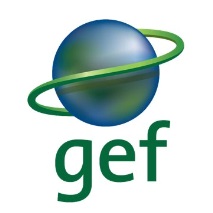 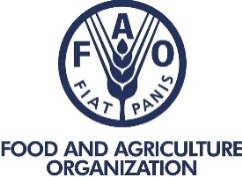 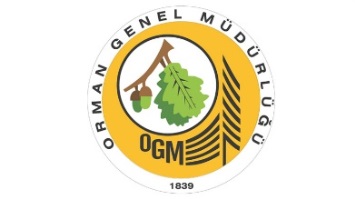 Küresel Çevre FonuGlobal Environment FundBM Gıda ve Tarım TeşkilatıFAOOrman Genel MüdürlüğüGeneral Directorate of Forestry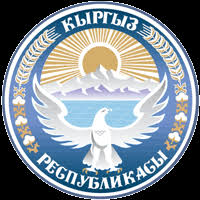 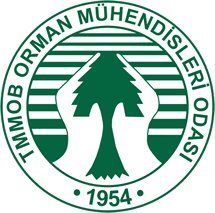 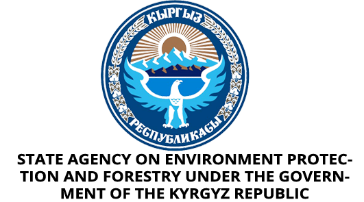 Ministry of Agriculture, Food Industry and Land Reclamation of the Kyrgyz Republic- Kırgız Cumhuriyeti Tarım, Gıda Sanayi ve Toprak Islah Bakanlığıhwww.agroprod.kgOrman Mühendisleri OdasıChamber of Forest Engineer of TurkeyState Agency for Environmental Protection and Forestry (SAEPF)-Kırgız HükümetiÇevre Koruma ve Ormancılık Devlet Ajansıhttp://ecology.gov.kg/Sıra NoEğitim AdıTarihiYeri1Fidanlık Tesisi ve Yönetimi, Tüplü Fidan Üretimi ve Ağaçlandırma Teknikleri Eğitimi20-29 Mart 2019İstanbul/Antalya2Orman Zararlıları ve Hastalıkları Eğitimi13-22 Nisan 2019İstanbul/Antalya3Orman Yangınlarına Hazırlık, Erken Uyarı, Yangınla Mücadele, Yangın Sonrası Rehabilitasyon, Bilgisayar Tabanlı Yangın Yönetim Sistemi Eğitimi20-29 Nisan 2019İstanbul/AntalyaSaatFaaliyetNotlarYer03:55: TK 347 Sefer Sayılı THY Uçağı ile Bişkek-İstanbulKırgız Katılımcılar*07:10  İstanbul Atatürk Havaalanına Ulaşım ve Karşılama-OMO tarafından karşılanacak*08:00-09:00Havaalanından Konaklamanın Yapılacağı Otele TransferDivan İstanbul City Otelihttps://www.divan.com.tr/divan-istanbul-city/tr Büyükdere Caddesi No:84 Gayrettepe 34398 İstanbul T: +90 212 337 49 00 OMO*10:00-12:00Dinlenme ve Serbest Zaman*13:00-14:00Öğle YemeğiOMOBelirlenecek14:00-15:00Tanışma ve tüm programın gözden geçirilmesiOMOİstanbul Orman Bölge Müdürlüğü15:00-18:00İstanbul Fidanlık Müdürlüğünü ZiyaretFidanlık yetkililerince “Fidanlık Tesisi ve Yönetimi, Tüplü Fidan Üretimi” konusunda bilgi verilmesiİstanbul19:00Akşam YemeğiOMOBelirlenecekKonaklamaDivan Istanbul City Otelde Konaklama https://www.divan.com.tr/divan-istanbul-city/tr OMOİstanbulSaatFaaliyetNotlarYer08:00-09:00Otelde Kahvaltıİstanbul09:00-13:00İstanbul Orman Bölge Müdürlüğünce düzenlenen “21 Mart Dünya Ormancılık Günü” kutlamalarına iştirakOrman Bölge Müdürlüğü İstanbul13:00-14:00Öğle YemeğiOMOİstanbul15:00-20:00İstanbul’da Kültürel GeziOMOİstanbul20:00Akşam YemeğiOMOİstanbulKonaklamaDivan Otelde KonaklamaOMOİstanbulSaatFaaliyetNotlarYer08:00-09:00Otelde Kahvaltı ve Otelden ayrılışİstanbul09:00-12:00İstanbul Orman Fakültesini Ziyaret- Fidanlık Tesisi ve Yönetimi, Tüplü Fidan Üretimi ve Ağaçlandırma Teknikleri konusunda uzman akademisyenler tarafından ders verilmesi 09: 30 Fakülteye Varış -OMO Temsilcisi Prof. Dr. Türker Dündar tarafından karşılama09:45 Fakülte Dekanı Prof. Dr. Turgay Akbulut ile görüşme10:00-12:00  Doç. Dr. Servet Çalışkan http://profil.istanbulc.edu.tr/tr/p/servetc  ve Arş. Gör. Safa Balekoğlu http://profil.istanbulc.edu.tr/tr/p/safa.balekoglu tarafından ders verilmesiOrman Fakültesi Dekanlığıİstanbul12:00-14:00Öğle Yemeği OMOİstanbul14:00-16:00İstanbul Orman Bölge Müdürlüğü-Ağaçlandırma Şube Müdürlüğü, Silvikültür Şube Müdürlüğü,Halkla İlişkiler ve Dış ilişkiler Şube Müdürlüğüİstanbul Fidanlık Müdürlüğünce sunum yapılmasıİstanbul Orman Bölge Müdürlüğüİstanbul16:00-17:00Havaalanına ulaşımOMOİstanbul18:15-19:45TK2420 Sefer Sayılı Uçak ile Atatürk havalimanından Antalya’ya uçuşOMOİstanbul20:00-21:30Antalya’ da akşam yemeğiOMOAntalya21:30-22:00Antalya Uluslararası Ormancılık Eğitim Merkezi Müdürlüğüne ulaşım
https://sfm.ogm.gov.tr/ OMOAntalyaKonaklamaUluslararası Ormancılık Eğitim Merkezi MüdürlüğüAntalyaSaatFaaliyetNotlarYer09:00-10:00KahvaltıAntalya10:00-11:00Eğitim AçılışıAçılış KonuşmalarıAntalya11:00:-12:00Türkiye Ormanları ve Ormancılık FaaliyetleriOMOAntalya12:00-14:00Öğle YemeğiAntalya14:00-16:00Fidanlık Tesisi ve Yönetimi, Fidan ÜretimiFidancılık Denetimi ve BelgelendirmeFidanlık ve Tohum İşleri Dairesi BaşkanlığıAntalya16:00-16:30Kahve ArasıAntalya16:30-18:30Fidanlık ve Tohum PazarlamaTohum ve Ağaç IslahıFidanlık ve Tohum İşleri Dairesi BaşkanlığıAntalya19:00Akşam YemeğiAntalyaKonaklamaUluslararası Ormancılık Eğitim Merkezi MüdürlüğüAntalyaSaatFaaliyetNotlarYer08:00-09:00KahvaltıAntalya09:00-10:30Ağaçlandırmada Etüt Proje ve Ağaçlandırma FaaliyetleriAntalya10:30-11:00Kahve ArasıAntalya11:00-12:30Özel Ağaçlandırmalar, Krediler ve DenetimleriAntalya12:30-14:00Öğle YemeğiAntalya14:00-16:00Özellikli Alan AğaçlandırmalarıAntalya16:00-16:30Kahve ArasıAntalya16:30-18:30Ormancılık Faaliyetlerinde STK’ların RolüOMOÖz Orman İş SendikasıTOÇBİRSENAntalya19:00Akşam YemeğiAntalyaKonaklamaUluslararası Ormancılık Eğitim Merkezi MüdürlüğüAntalyaSaatFaaliyetNotlarYer08:00-09:00KahvaltıAntalya09:00-10:30Toprak Muhafaza ve Erozyon Kontrolü FaaliyetleriToprak Muhafaza ve Havza Islahı Dairesi BaşkanlığıAntalya10:30-11:00Kahve ArasıAntalya11:00-12:30Entegre Havza Islahı ve Dağlık Alan YönetimiToprak Muhafaza ve Havza Islahı Dairesi BaşkanlığıAntalya12:30-14:00Öğle YemeğiAntalya14:00-16:00Mera Islahı ve Ormanlarda OtlatmaOrman Zararlıları ile Mücadele Dairesi BaşkanlığıAntalya16:00-16:30Kahve ArasıAntalya16:30-18:30Odun Dışı Orman Ürün ve Hizmetleri FaaliyetleriOdundışı Ürün ve Hizmetler Dairesi BaşkanlığıAntalya19:00Akşam YemeğiAntalyaNightUluslararası Ormancılık Eğitim Merkezi MüdürlüğüAntalyaSaatFaaliyetNotlarYer07:00-08:00Kahvaltı ve Eğitim Merkezinden ayrılma08:00-13:00Burdur ve Isparta’da Arazi İncelemesiBurdur Orman İşletme Müdürlüğü13:00-15:00Isparta’da Öğle Yemeği15:00-19:00Isparta-Belek Yol Kenarında Ormancılık Faaliyetlerinin İncelenmesi20:00Rixos Premium Belek’e ulaşım ve akşam yemeğiKonaklamaRixos Belek Premium Hotel’ de Konaklama
http://premiumbelek-tr.rixos.com/ SaatFaaliyetNotlarYer09:00Otelde Kahvaltı10:00-13:00Taşağıl Orman İşletme Müdürlüğünü ZiyaretKöprülü Kanyon Milli Parkı13:00-14:00Öğle Yemeği14:00-19:00Antalya’da şehir turu20:00Otelde Akşam YemeğiKonaklamaRixos Belek Premium Hotel’de Konaklama
http://premiumbelek-tr.rixos.com/ SaatFaaliyetNotlarYer09:00Otelde Kahvaltı10:30Otelden Ayrılış 11:30Havaalanına Ulaşım18:35TK 346 Sefer Sayılı THY Uçağı ile İstanbul’dan Bişkek’e hareketKonaklamaUçakUçakSaatFaaliyetNotlarYer02:45Bişkek Havaalanına UlaşımBishkekNoAdıSoyadıGöreviPasaport NoÜlkesi-Ülke Kodu1TatianaKoblitskaiaAC1150488KGS2AizatTuruspekovaAC1919437KGS3AbibillaTemirbaevAC1923518KGS4SheraliMelibaevAC1188317KGS5KyralyNazanovAC2623740KGS6ZhusupbekTopchubekovAC2691607KGS7DinarBektursunovaAC1679968KGS8BaktybekEsengulovAC3229794KGS9RuslanAbdyldaevAC2235202KGS10ManapTalachievAC1522721KGSKişisel BilgilerDoğum Tarihi: 18.05.1976Doğum Yeri: Kırım/UkraynaMedeni Hali: Evli Eğitim1995-1999        Sakarya Üniversitesi İktisadi ve İdari Bilimler      Fakültesi İşletme Bölümü Bitirme Ödevi: İşletme Bütçesi ve ToyotaSA’da (Adapazarın’da) Bir                             Uygulama 1999-2003        Gazi Üniversitesi Sosyal Bilimler Enstitüsü İşletme Anabilim Dalı/Finansman Bölümü Yüksek Lisans Programı Tez Konusu: ‘Entelektüel Sermayenin Firma Değerine Etkisinin Ölçülmesi ve Değerlendirmesi) İş Deneyimi2005-                   Kendi tercüme bürosu işletiyorum Hidromek Hidrolik ve Makine İmalat San. Ve Tic. Ltd.Şti-                             AnkaraGörevi: İhracat Ofis Asistanı2001 - 2003           Şa-Ra Enerji A.Ş-Polatlı/AnkaraGörevi: Üretim Planlama ŞefiYabancı DillerRusça – Çok İyiUkraynaca – Çok İyiİngilizce – İyiAlmanca – Orta